Εργαστήριo με θέμα:«Δικτύωση αναπηρικού κινήματος με το κίνημα των καταναλωτών»Δευτέρα 6 Φεβρουαρίου 202310:00  - 13:00 Αίθουσα Στεγών Υποστηριζόμενης Διαβίωσης (Σ.Υ.Δ.) Συλλόγου ΑμεΑ «ΑΛΚΥΟΝΗ» (περιοχή Βομβοκού Ναυπάκτου)ΠΡΟΓΡΑΜΜΑ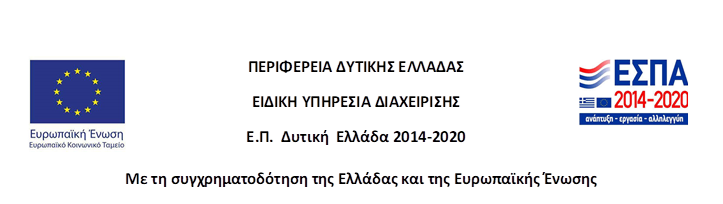 Συντονισμός Εργαστηρίου – Αντώνης Χαροκόπος, Γ΄ Αντιπρόεδρος Ε.Σ.Α.μεΑ.Συντονισμός Εργαστηρίου – Αντώνης Χαροκόπος, Γ΄ Αντιπρόεδρος Ε.Σ.Α.μεΑ.09:45 – 10:15Προσέλευση - Εγγραφές10:15 – 10:30Καλωσόρισμα – Γνωριμία – Αντώνης Χαροκόπος, Γ΄ Αντιπρόεδρος Ε.Σ.Α.μεΑ. 10:30 – 10:45Παρουσίαση της Πράξης «Προωθώντας την Κοινωνική Ένταξη των Ατόμων με Αναπηρία, Χρόνιες Παθήσεις και των Οικογενειών τους που διαβιούν στην Περιφέρεια Δυτικής Ελλάδας» - Εκπρόσωπος Ε.Σ.Α.μεΑ10:45 - 12:00 Δικτύωση του αναπηρικού κινήματος με το κίνημα των καταναλωτών- Εκπρόσωποι Οργανώσεων12:00 – 12:15Διάλειμμα12:15 – 12:45Προετοιμασία Κοινού Σχεδίου Δράσης- Εκπρόσωποι Ε.Σ.Α.μεΑ., Εκπρόσωποι Αναπηρικού Κινήματος & Εκπρόσωποι Κινήματος Καταναλωτών:Σκοπός – Στόχοι Παρουσίαση Υφιστάμενης Κατάστασης Θεσμικό Πλαίσιο Άξονες – Προτεινόμενες Δράσεις12:45 - 13:00Συζήτηση-Κλείσιμο